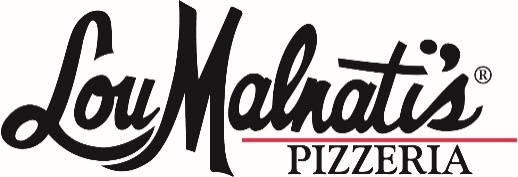 Frozen Pizza Coupon Fundraiser Order Form! 
Cost: $13.00 each	Proceeds benefit: Blue Devil Swim ClubForm and money due December 5th Use this form to track individual coupons sold by organization members
Pizza coupons may be redeemed at any area Lou Malnati’s location for one 9” FROZEN pizza (sausage, pepperoni, cheese, or spinach). Offer subject to restaurant availability.  Coupon has no cash value and may not be used toward the purchase of any other items. Coupons will be delivered to customer at a later date. Each coupon is valid for 6 months from the date the order is placed.Name
Phone Number/Address
# of coupons ordered
Cost
Paid Y/N